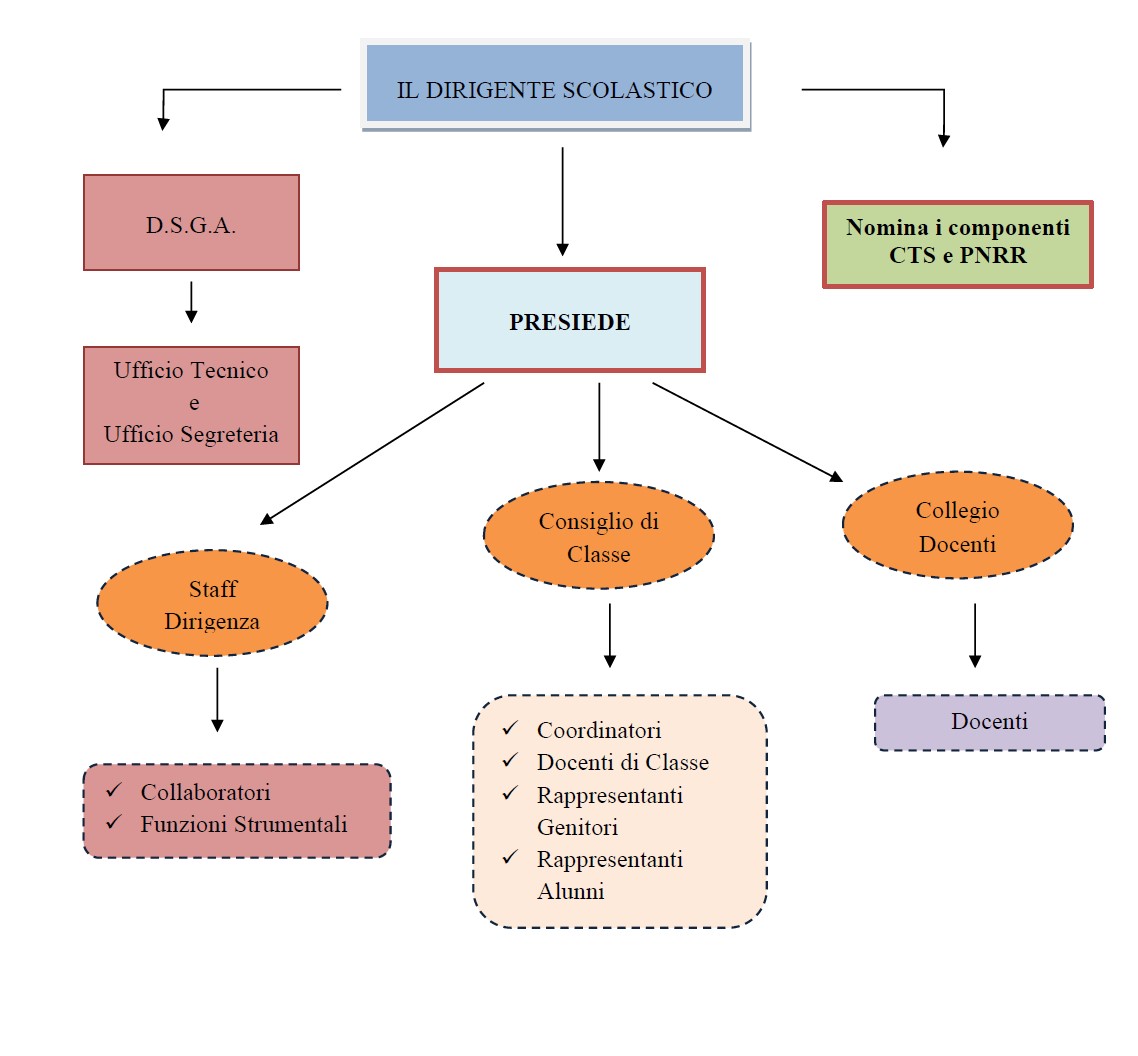 RISORSE PROFESSIONALIFUNZIONI STRUMENTALILe funzioni-strumentali sono attività aggiuntive affidate ai docenti per la realizzazione delle finalità istituzionali della scuola in regime d’autonomia e sono finalizzate alla realizzazione del piano dell'offerta formativa dell’istituzione scolastica; svolgono attività di coordinamento per raggiungere le finalità definite dal Collegio dei docenti.Le funzioni strumentali devono rispettare i seguenti criteri:Disponibilità permanenza sede;Disponibilità a frequentare corsi;piano di fattibilità presentato;esperienze e progetti realizzati;esperienze e competenze specifiche nell’area prescelta;partecipazione a corsi di formazione per le funzioni strumentali;disponibilità a lavorare in gruppo;fiducia riscossa.GRUPPI DI LAVOROI docenti sopra indicati sono stati nominati con le delibere del collegio docenti del 07/09/2022..CORDINATORI DI CLASSESede Cetraro e Acquappesa Liceo ArtisticoLiceo ClassicoLiceo Scientifico - CORSO CLiceo Scientifico – CORSO DLiceo Scientifico Sportivo CORSO ELiceo Scientifico Sportivo CORSO FI.T.T. AcquappesaLogistica e trasportiSede FuscaldoInformatica / TelecomunicazioniInformatica / TelecomunicazioniElettronica / ElettrotecnicaMeccanica e MeccatronicaLogistica e trasporti (approvazione con del. 10 del 13 settembre 2022)Nomina Tutor dei docenti neo immessi con delibera n. 7 del 7 settembre 2022Commissione NIVNomina docenti Commissione NIV con delibera n. 15 del 28 ottobre 2022Commissione Regolamento d’IstitutoNomina docenti Commissione Regolamento d’Istituto con delibera n. 16 del 28 ottobre 2022COMMISSIONE PNRRNomina docenti PNRR con delibera n. 18 del 28 ottobre 2022Sono inclusi in questo Team:i collaboratori del Dirigente scolastico,i responsabili di plesso;i responsabili di indirizzo;le funzioni strumentali;responsabile ufficio tecnico.Prof. Giovanni Laino (Presidente di commissione)COMMISSIONE PER CTSNomina docenti PNRR con delibera n. 19 del 28 ottobre 2022Membri di diritto:Dirigente Scolastico (Presidente del CTS)Nr. 3collaboratori del DSReferente P.C.T.O.Un docente caratterizzante l’indirizzo di studiUn rappresentante del N.I.V.Un responsabile dell’Ufficio Tecnico Membri rappresentativi: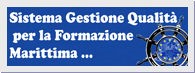 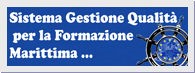 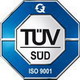 CERTIFICATO  N. 50 100 14484 SISTEMA NAZIONALE  GESTIONE QUALITA’ PER LA FORMAZIONE MARITTIMA 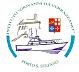 CERTIFICATO  N. 50 100 14484 QUALI.FOR.MA CERTIFICATO  N. 50 100 14484 I.I.S. "S. Lopiano"Liceo Artistico - Liceo Classico - Liceo Scientifico - Liceo Scientifico Sportivo –Ist. Tecn. per il Turismo - Istituto tecnico Nautico-Itis “Fermi”-Ipsia “L.De Seta” FuscaldoVia Marinella - s.n.c. – 87022 CETRARO (CS) Tel. 0982/92007 - 0982/91596 - Fax. 0982/91071 Codice Meccanografico: CSIS028006 E mail:csis028006@istruzione.it-Mail PEC: csis028006@pec.istruzione.itCERTIFICATO  N. 50 100 14484 ORGANIZZAZIONE DELLA SCUOLA M-SQ2019/001 DIRIGENTE SCOLASTICOGraziano Di PasquaCOLLABORATORI del DSAnna Maria Aieta (1° collaboratrice) Ester Portadibasso (2° collaboratrice) Giovanna GramboneGiovanni LainoSEGRETARIA	COLLEGIO DOCENTIEster PortadibassoRESPONSABILI DI PLESSOLiceo Artistico e Trasporti e Logistica: Giovanna Grambone ITIS-IPSIA Fuscaldo: Ida Lanzillotta e Francesco Allevato ITT di Acquappesa: Stefania BiancoVice collaboratrice ITT: Antonella BiancoRESPONSABILI DI INDIRIZZOLiceo Artistico: Giovanna Grambone Liceo Classico: Vilma Gallo Liceo Scientifico: Giovanni LainoLiceo Scientifico Sportivo: Carmelo PrestaTrasporti e Logistica: Alba AitaCOLLEGIO DOCENTIÈ composto dal personale docente, è presieduto dal Dirigente Scolastico ed ha i seguenti compiti:Cura la programmazione dell’azione educativa.Adegua i programmi alle specifiche esigenze didattiche ed ambientali.Favorisce il coordinamento interdisciplinare.Provvede all’adozione dei libri di testo e alla scelta dei sussidi didattici.Adotta e programma iniziative sperimentali.Promuove la ricerca educativa e l’aggiornamento dei docenti.Nomina i docenti con Funzione Strumentale, elegge i docenti del Comitato di Valutazione del personaledocente, i suoi rappresentanti nel Consiglio d’Istituto.AREA 1 - GESTIONE DEL PTOF - SOSTEGNO AL LAVORO DEI DOCENTIAREA 1 - GESTIONE DEL PTOF - SOSTEGNO AL LAVORO DEI DOCENTIRevisiona, integra e aggiorna il P.T.O.F. nel corso dell’anno;Organizza, coordina le riunioni attinenti al proprio ambito e gli incontri di coordinamento organizzativo;Coordina le attività di programmazione didattico-disciplinare;Gestisce le attività di autoanalisi e di autovalutazione dell’Istituto fornendo informazioni riguardo alla qualità dei processi messi in atto, ai risultati prodotti e al grado di soddisfazione raggiunto;Opera in sinergia con le altre F.S., con i referenti dei singoli progetti, con i coordinatori dei dipartimenti, e con i responsabili delle commissioni;Lavora con il Dirigente Scolastico per la realizzazione del piano annuale dell’offerta formativa;Svolge un’azione di sostegno operativo per tutti i docenti impegnati nella realizzazione di iniziative progettuali;Raccorda la scuola con il territorio, rivolgendo attenzione alla collaborazione e alla mediazione con gli EE. LL., le ASL e l’associazionismo no profit anche per l’organizzazione di eventi miranti a iniziative di solidarietà.Rilevazione e monitoraggio dei bisogni formativi dei docenti;Coordinamento di tutte le attività di aggiornamento e formazione dei docenti;Diffusione delle proposte di aggiornamento provenienti da Enti esterni anche attraverso il sito web della scuola;Produzione e diffusione di materiale didattico;Raccolta e archiviazione dei documenti prodotti;Raccordare la scuola con il territorio, rivolgendo attenzione alla collaborazione e alla mediazione con gli EE. LL., l’associazionismo no profit anche per l’organizzazione di eventi miranti a iniziative di solidarietà.Prof.ssa Giovanna GramboneDelibera nr.5Collegio	dei	Docenti	del giorno 07/09/2022AREA 2 -AREA STUDENTIAREA 2 -AREA STUDENTICoordinamento delle attività di orientamento in entrata, obbligoProff. Ida Granata e Fortunata Cassano (sede)Prof.ssa Maria Antonietta Iacovo (Acquappesa)Proff. Elisabetta Merenda e Concettina Lo Gullo (Fuscaldo)Delibera nr.11Collegio dei Docenti del giorno 13/09/2022scolastico e accoglienzaProff. Ida Granata e Fortunata Cassano (sede)Prof.ssa Maria Antonietta Iacovo (Acquappesa)Proff. Elisabetta Merenda e Concettina Lo Gullo (Fuscaldo)Delibera nr.11Collegio dei Docenti del giorno 13/09/2022Rilevazione dei bisogni formativi degli allieviProff. Ida Granata e Fortunata Cassano (sede)Prof.ssa Maria Antonietta Iacovo (Acquappesa)Proff. Elisabetta Merenda e Concettina Lo Gullo (Fuscaldo)Delibera nr.11Collegio dei Docenti del giorno 13/09/2022Coordinamento della comunicazione scuola-famigliaProff. Ida Granata e Fortunata Cassano (sede)Prof.ssa Maria Antonietta Iacovo (Acquappesa)Proff. Elisabetta Merenda e Concettina Lo Gullo (Fuscaldo)Delibera nr.11Collegio dei Docenti del giorno 13/09/2022Monitoraggio dei risultatiProff. Ida Granata e Fortunata Cassano (sede)Prof.ssa Maria Antonietta Iacovo (Acquappesa)Proff. Elisabetta Merenda e Concettina Lo Gullo (Fuscaldo)Delibera nr.11Collegio dei Docenti del giorno 13/09/2022Rapporti con enti culturaliProff. Ida Granata e Fortunata Cassano (sede)Prof.ssa Maria Antonietta Iacovo (Acquappesa)Proff. Elisabetta Merenda e Concettina Lo Gullo (Fuscaldo)Delibera nr.11Collegio dei Docenti del giorno 13/09/2022Promozioni di iniziative in rete tra scuole ed entiProff. Ida Granata e Fortunata Cassano (sede)Prof.ssa Maria Antonietta Iacovo (Acquappesa)Proff. Elisabetta Merenda e Concettina Lo Gullo (Fuscaldo)Delibera nr.11Collegio dei Docenti del giorno 13/09/2022Raccordo della scuola con il territorio, in collaborazione con gliProff. Ida Granata e Fortunata Cassano (sede)Prof.ssa Maria Antonietta Iacovo (Acquappesa)Proff. Elisabetta Merenda e Concettina Lo Gullo (Fuscaldo)Delibera nr.11Collegio dei Docenti del giorno 13/09/2022EE.LL, le ASL e Associazionismo.Proff. Ida Granata e Fortunata Cassano (sede)Prof.ssa Maria Antonietta Iacovo (Acquappesa)Proff. Elisabetta Merenda e Concettina Lo Gullo (Fuscaldo)Delibera nr.11Collegio dei Docenti del giorno 13/09/2022AREA 3  AREA A RISCHIOAREA 3  AREA A RISCHIOMonitorare la frequenza degli alunni al fine di evitare e prevenirela dispersione.Collaborare	con	i	coordinatori	di	classe	per	favorire	ilProf.ssa Lorella Bernardetta Boggia (per tutte le sedi)monitoraggio e per garantire efficace azione d’intervento.Prestare supporto socioassistenziale ad alunni in grave condizioneDelibera nr.5Collegio	dei	Docenti	del giorno 07/09/2022di disagio e a rischio di dispersione, con la collaborazione diuno/una psicoterapeuta con elevata esperienza.Supporto al lavoro dei docenti per le comunicazioni scuola-famiglia nei casi di dispersione o di dinamiche relazionali ecomunicative complesse.Rapporti con gli enti territoriali per i BES.Programmazione e   organizzazione   incontri   per   studenti   sutematiche adolescenziali.Corsi di formazione per docenti.Promozione di iniziative relative alla sensibilizzazione perl’integrazione, inclusione scolastica degli alunni.DIPARTIMENTICOORDINATORILinguistico LetterarioFranca MugliaLinguistico (Lingue straniere)Giuseppina VertaLogico-matematicoCarmen PolicicchioScientificoAngela MolloTecnico/professionaleSalvatore ScavellaStorico-filosofico-giuridico ed economicoMonica CandrevaSostegnoIda LanzillottaDiscipline artisticheSalvatore AbbateTEAM DIGITALEProf.ssa Mariarosaria Cufone Prof.ssa Luisa Ventura Prof.ssa Carmen Policicchio Prof. Antonino PugliaAnimatore DigitaleProf. Salvatore ScavellaCLASSEDOCENTE1 ABafaro Patrizia2 AVerta Giuseppina3 AMarino Teresa4 ABaffa Vincenzina5 AToscano Federica5 GGrambone GiovannaCLASSEDOCENTE1 BTocci Umberto2 BGranata Ida3 BVeltri Maria Rosaria3 IOrsini Daniele4 BCandreva Monica5 BLogullo AuroraCLASSEDOCENTE1 CMincione Franco2 CMarotta Mariafederica3 CZicarelli Ernesto4 CMollo Angela5 CPolicicchio CarmenCLASSEDOCENTE1 DAlbrizio Francesca2 DAngilica Amabile3 DGerbasi Marco4 DCufone Mariarosaria5 DRenella GiovannaCLASSEDOCENTE1 EGarreffa Rosita2 ETucci Carla3 EScarpelli Fernanda4 EAita Angelo5 ERiva LauraCLASSEDOCENTE2 FForestieri Angelo3 FFerro Rossella4 FVentura Luisa5 FForestieri AngeloCLASSEDOCENTE1 ABianco Stefania2 ATisci Elia3 AIacovo Maria Antonietta3 BCelebre Paola4 ANiccoli Maria Carla5 AVitale Maria GildaCLASSEDOCENTE1 NLiguori Annamaria2 NCassano Fortunata4 NAbate Spaccarotella Teresa5 NAita AlbaCLASSEDOCENTE1ALeporini Giuseppe2ALo Gullo Concettina5 AGreco Vincenzo1BTrifilio Rocco Andrea2BPlastina Blandina3BMolinaro Anna4BTanzarella Manfredi5BDi Domenico Anna3FCozza Ivan2CBoggia Lorella Bernardetta3CSiciliano Nunziato4COliva Giovannina5CCesario Eugenio3ED’Andrea Giuseppe4EDe Luca Concetta1DMerenda Elisabetta2DDe Benedetto Caterina5DOliva GiovanninaRAPPORTO AUTOVALUTAZIONEReferente RAV e PdM- Giovanna Grambone (delibera nr.8 del 07/09/2022)COORDINATRICI PER L’INSEGNAMENTO EDUCAZIONE CIVICAPer la sede di Cetraro: Prof.ssa Ventura Luisa Per la sede di Acquappesa: Prof.ssa Tisci EliaPer la sede di Fuscaldo: Prof.ssa Boggia Lorella BernardettaDelibera nr.14 del 13/09/2022Referente COVID-19Laino GiovanniRDP – Responsabile progettazioneAgostino ColellaRSGQ – Responsabile sistema di gestione qualitàFerdinando LeoneComitato di ValutazioneAnna Maria Aieta Giovanna Grambone Giovanna RenellaDocenti neo immessiTutorCianni Rosanna - AB24Francesca AlbrizioColella Agostino –A042Antonino PugliaPlastina Blandina  - AB24De Benedetto CaterinaSidero Ilenia - CCB012D’Amico GiuseppeCommissione NIVAngilica AmabileBianco StefaniaBoggia Lorella BernardettaDe Luca ConcettaGrambone Giovanna (Presidente di commissione)Greco VincenzoMartini EnrichettaMolinaro AnnaNiccoli Maria CarlaToscano FedericaCommissione Regolamento d’IstitutoBoggia Lorella BernardettaCandreva MonicaFederico AntonioGrambone Giovanna (Presidente di commissione)Lanzillotta IdaMannarino MirellaNiccoli Maria CarlaToscano FedericaMembri PNRR aggiuntiAita AngeloAnselmo LoredanaCatania AngelaColla FrancescoForestieri AngeloEnrichetta MartiniPuglia AntoninoTucci CarlaIndirizzo di studiDocenteLiceo ArtisticoProf. Salvatore AbbateLiceo Scientifico SportivoProf. Carmelo PrestaLiceo ScientificoProf. Amabile Angilica Prof.ssa Carmen PolicicchioLiceo ClassicoProf.ssa Aurora LogulloITTProf.ssa Stefania BiancoTrasporti e LogisticaProf.ssa Alba Aita (Presidente di commissione) Ing. Antonio PrincipatoElettronica, Elettronica e TelecomunicazioneProf. Vincenzo GrecoInformaticaProf. Salvatore ScavellaMeccanica ed elettronicaProf. Vincenzo Mario Tripicchio Prof. Giuseppe D’Andrea